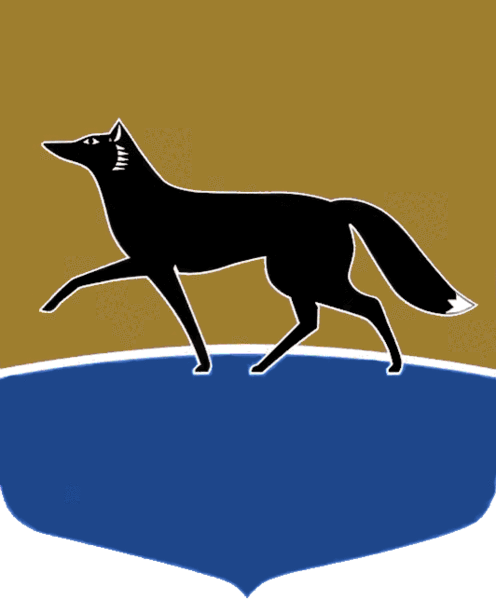 Принято Думой города 31 августа 2023 года№ 409-VII ДГОб отдельном наказе избирателейВ соответствии с Порядком работы с наказами избирателей, данными депутатам Думы города, утверждённым решением Думы города 
от 26.09.2012 № 225-V ДГ, Дума города РЕШИЛА:Утвердить наказ избирателей, поступивший депутату Думы города Калиниченко Т.В. в соответствии с частью 9 статьи 2 Порядка работы 
с наказами избирателей, данными депутатам Думы города, утверждённого решением Думы города от 26.09.2012 № 225-V ДГ, направленный 
на оказание социально-экономической поддержки муниципального бюджетного учреждения Центра физической подготовки «Надежда» в форме выделения бюджетных средств на приобретение пяти судейских столов 
для настольного тенниса.Председатель Думы города						 	М.Н. Слепов«31» августа 2023 г.